         BEDEN EĞİTİMİ VE SPOR YÜKSEKOKULUAşağıda yer alan görev için, belirtilen gün ve tarihlerde görevlendirilmem hususunda gereğini arz ederim.								  …………../………………/20…..    Ad-Soyad         İmzaEKİ:	( )1. Kabul yazısı/Etkinlik programı	(  )2. Davet mektubu/E-mail	(  )3. Diğer: ……………………………………………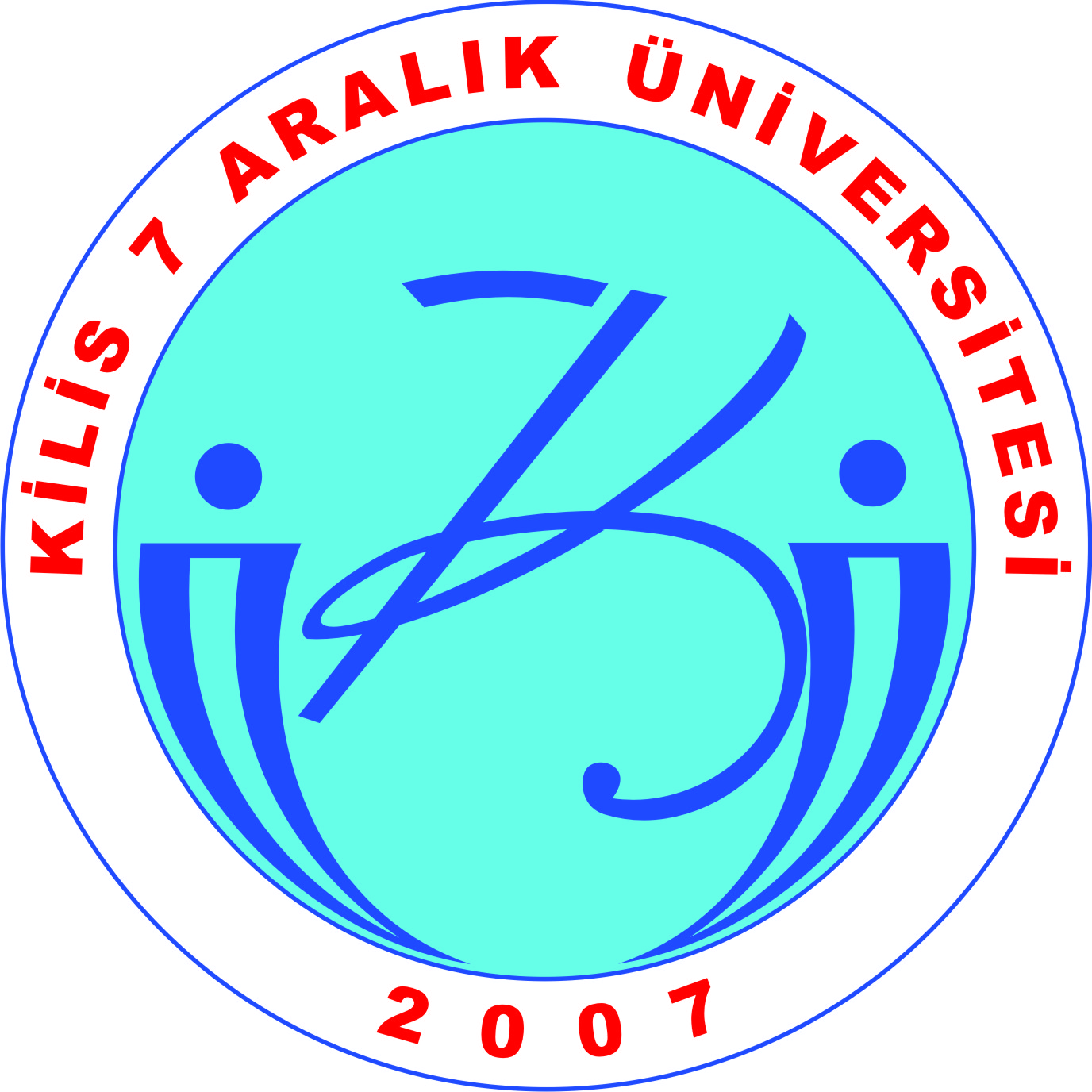 T.C.KİLİS 7 ARALIK ÜNİVERSİTESİBEDEN EĞİTİMİ VE SPOR YÜKSEKOKULU GÖREVLENDİRİLME TALEP FORMU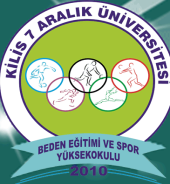 Görevlendirme Talebinde BulunanGörevlendirme Talebinde Bulunan( )Öğretim Elemanı( )Öğretim Elemanı( )Öğretim Elemanı(  )ÖğrenciÖğrenci No:……………………(  )ÖğrenciÖğrenci No:……………………(  )ÖğrenciÖğrenci No:……………………BölümüBölümü(  )Antrenörlük Eğitimi Bölümü(  )Beden Eğitimi ve Spor Bölümü(  )Antrenörlük Eğitimi Bölümü(  )Beden Eğitimi ve Spor Bölümü(  )Antrenörlük Eğitimi Bölümü(  )Beden Eğitimi ve Spor Bölümü(  )Antrenörlük Eğitimi Bölümü(  )Antrenörlük Eğitimi Bölümü(  )Antrenörlük Eğitimi Bölümü(  )1.Ö./(  )2.Ö(  )1.Ö./(  )2.ÖBölümüBölümü(  )Antrenörlük Eğitimi Bölümü(  )Beden Eğitimi ve Spor Bölümü(  )Antrenörlük Eğitimi Bölümü(  )Beden Eğitimi ve Spor Bölümü(  )Antrenörlük Eğitimi Bölümü(  )Beden Eğitimi ve Spor Bölümü(  )Beden Eğitimi ve Spor Bölümü(  )Beden Eğitimi ve Spor Bölümü(  )Beden Eğitimi ve Spor Bölümü(  )1.Ö./(  )2.Ö(  )1.Ö./(  )2.ÖGörev Nedeni(   )Kongre(   )Kongre(   )Kongre(  )Konferans(  )Konferans(   )Sempozyum(   )Araştırma(   )Araştırma(   )Diğer*Görevi1.( )“………………………………………………………………………………………………………………… ………………………………………………………………………………………………………………………...”konulu bildiri SUNUMU yapmak.2.(   )Kongre/Sempozyuma İZLEYİCİ olarak katılmak.3.(   )“……………………………………………………………………………………………………..……………………………………………………………………………………………………………………………………………………………………………………………………………………………..”konusunda araştırma yapmak.*4.(   )“……………………………………………………………………………………………………..……………………………………………………………………………………………………………………………………………………………………………………………………………………………..”konusunda görevlendirilmek.1.( )“………………………………………………………………………………………………………………… ………………………………………………………………………………………………………………………...”konulu bildiri SUNUMU yapmak.2.(   )Kongre/Sempozyuma İZLEYİCİ olarak katılmak.3.(   )“……………………………………………………………………………………………………..……………………………………………………………………………………………………………………………………………………………………………………………………………………………..”konusunda araştırma yapmak.*4.(   )“……………………………………………………………………………………………………..……………………………………………………………………………………………………………………………………………………………………………………………………………………………..”konusunda görevlendirilmek.1.( )“………………………………………………………………………………………………………………… ………………………………………………………………………………………………………………………...”konulu bildiri SUNUMU yapmak.2.(   )Kongre/Sempozyuma İZLEYİCİ olarak katılmak.3.(   )“……………………………………………………………………………………………………..……………………………………………………………………………………………………………………………………………………………………………………………………………………………..”konusunda araştırma yapmak.*4.(   )“……………………………………………………………………………………………………..……………………………………………………………………………………………………………………………………………………………………………………………………………………………..”konusunda görevlendirilmek.1.( )“………………………………………………………………………………………………………………… ………………………………………………………………………………………………………………………...”konulu bildiri SUNUMU yapmak.2.(   )Kongre/Sempozyuma İZLEYİCİ olarak katılmak.3.(   )“……………………………………………………………………………………………………..……………………………………………………………………………………………………………………………………………………………………………………………………………………………..”konusunda araştırma yapmak.*4.(   )“……………………………………………………………………………………………………..……………………………………………………………………………………………………………………………………………………………………………………………………………………………..”konusunda görevlendirilmek.1.( )“………………………………………………………………………………………………………………… ………………………………………………………………………………………………………………………...”konulu bildiri SUNUMU yapmak.2.(   )Kongre/Sempozyuma İZLEYİCİ olarak katılmak.3.(   )“……………………………………………………………………………………………………..……………………………………………………………………………………………………………………………………………………………………………………………………………………………..”konusunda araştırma yapmak.*4.(   )“……………………………………………………………………………………………………..……………………………………………………………………………………………………………………………………………………………………………………………………………………………..”konusunda görevlendirilmek.1.( )“………………………………………………………………………………………………………………… ………………………………………………………………………………………………………………………...”konulu bildiri SUNUMU yapmak.2.(   )Kongre/Sempozyuma İZLEYİCİ olarak katılmak.3.(   )“……………………………………………………………………………………………………..……………………………………………………………………………………………………………………………………………………………………………………………………………………………..”konusunda araştırma yapmak.*4.(   )“……………………………………………………………………………………………………..……………………………………………………………………………………………………………………………………………………………………………………………………………………………..”konusunda görevlendirilmek.1.( )“………………………………………………………………………………………………………………… ………………………………………………………………………………………………………………………...”konulu bildiri SUNUMU yapmak.2.(   )Kongre/Sempozyuma İZLEYİCİ olarak katılmak.3.(   )“……………………………………………………………………………………………………..……………………………………………………………………………………………………………………………………………………………………………………………………………………………..”konusunda araştırma yapmak.*4.(   )“……………………………………………………………………………………………………..……………………………………………………………………………………………………………………………………………………………………………………………………………………………..”konusunda görevlendirilmek.1.( )“………………………………………………………………………………………………………………… ………………………………………………………………………………………………………………………...”konulu bildiri SUNUMU yapmak.2.(   )Kongre/Sempozyuma İZLEYİCİ olarak katılmak.3.(   )“……………………………………………………………………………………………………..……………………………………………………………………………………………………………………………………………………………………………………………………………………………..”konusunda araştırma yapmak.*4.(   )“……………………………………………………………………………………………………..……………………………………………………………………………………………………………………………………………………………………………………………………………………………..”konusunda görevlendirilmek.1.( )“………………………………………………………………………………………………………………… ………………………………………………………………………………………………………………………...”konulu bildiri SUNUMU yapmak.2.(   )Kongre/Sempozyuma İZLEYİCİ olarak katılmak.3.(   )“……………………………………………………………………………………………………..……………………………………………………………………………………………………………………………………………………………………………………………………………………………..”konusunda araştırma yapmak.*4.(   )“……………………………………………………………………………………………………..……………………………………………………………………………………………………………………………………………………………………………………………………………………………..”konusunda görevlendirilmek.Görevlendirilme ŞekliGörevlendirilme ŞekliGörevlendirilme Şekli( )Yolluklu ve yevmiyeli       (   )Yolluksuz ve yevmiyesiz( )Yolluklu ve yevmiyeli       (   )Yolluksuz ve yevmiyesiz( )Yolluklu ve yevmiyeli       (   )Yolluksuz ve yevmiyesiz( )Yolluklu ve yevmiyeli       (   )Yolluksuz ve yevmiyesiz( )Yolluklu ve yevmiyeli       (   )Yolluksuz ve yevmiyesiz( )Yolluklu ve yevmiyeli       (   )Yolluksuz ve yevmiyesiz( )Yolluklu ve yevmiyeli       (   )Yolluksuz ve yevmiyesizGörevlendirilme SüresiGörevlendirilme SüresiGörevlendirilme Süresi……gün……gün……gün……gün……gün……gün……günGörevlendirilme TarihiGörevlendirilme TarihiGörevlendirilme Tarihi……………./…………../20…. - ………………./…………./20…..    tarihleri arasında……………./…………../20…. - ………………./…………./20…..    tarihleri arasında……………./…………../20…. - ………………./…………./20…..    tarihleri arasında……………./…………../20…. - ………………./…………./20…..    tarihleri arasında……………./…………../20…. - ………………./…………./20…..    tarihleri arasında……………./…………../20…. - ………………./…………./20…..    tarihleri arasında……………./…………../20…. - ………………./…………./20…..    tarihleri arasındaGörev Yeri ve KuruluşuGörev Yeri ve KuruluşuGörev Yeri ve Kuruluşu(  )Yurtiçi:………………………………………………………………………………………………….( )Yurtdışı: ………………………………………………………………………………………………(  )Yurtiçi:………………………………………………………………………………………………….( )Yurtdışı: ………………………………………………………………………………………………(  )Yurtiçi:………………………………………………………………………………………………….( )Yurtdışı: ………………………………………………………………………………………………(  )Yurtiçi:………………………………………………………………………………………………….( )Yurtdışı: ………………………………………………………………………………………………(  )Yurtiçi:………………………………………………………………………………………………….( )Yurtdışı: ………………………………………………………………………………………………(  )Yurtiçi:………………………………………………………………………………………………….( )Yurtdışı: ………………………………………………………………………………………………(  )Yurtiçi:………………………………………………………………………………………………….( )Yurtdışı: ………………………………………………………………………………………………Uygundur. Yüksekokul Makamına arz ederim.Bölüm Başkanı (İmza)Yönetim Kurulunda Görüşülmesi Uygundur.Müdür (İmza)